Name _____________________________________  		Clock Partners__________________________12 o’clock partner       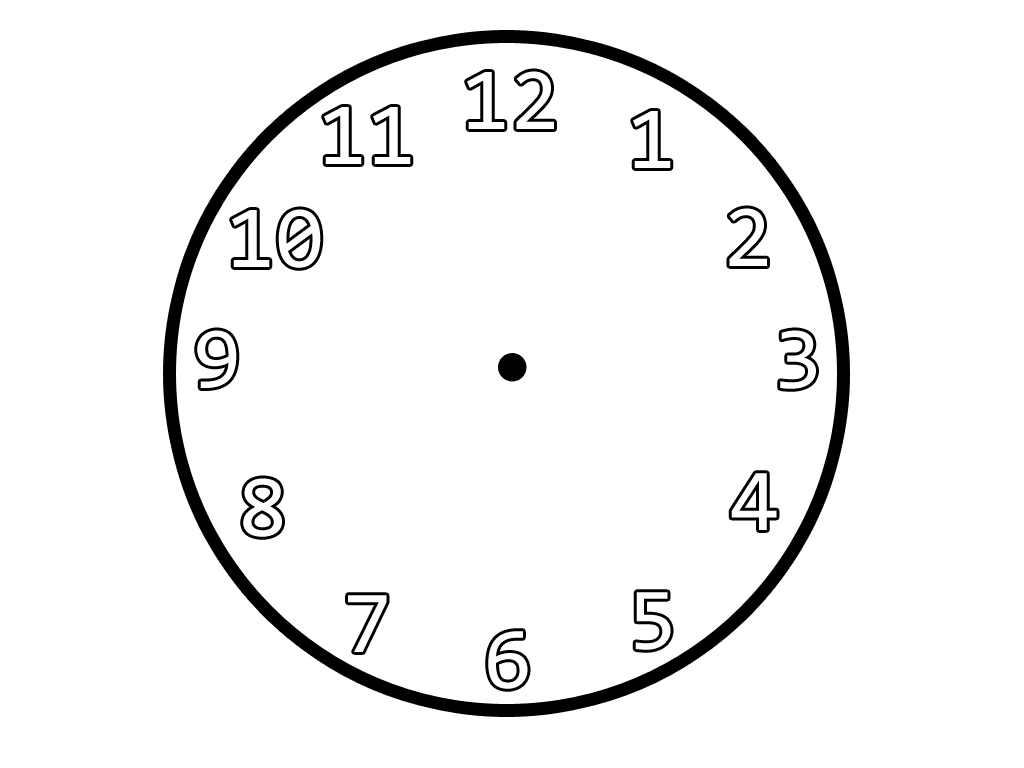    ____________________                                                                                                                       ______________________                9 o’clock partner                                                                                                                                       3 o’clock partner__________________________6 o’clock partner       